Терморегулятор Veria B45Электронные терморегуляторы. Применяются для систем комфортного подогрева поверхности - "Теплый пол" с датчиком температуры пола на проводе, ночное понижение тепла на 5оС
Конструкция корпуса предполагает установку на стену в монтажную коробку. Двухполюсный выключатель питания. 
  Терморегулятор имеет контроль обрыва датчика температуры на проводе, индикация - мигающий зеленый светодиод, при этом напряжение на нагрузку не подается.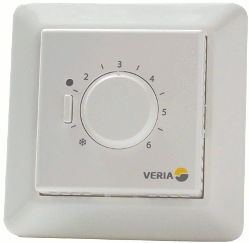 Для систем снеготаяния не применять.Технические характеристики:напряжение питания:                   180-250 B~ + 10% / -20%, 50 Гцактивная нагрузка, макс.:            15 А 230 В, 3450 Втиндуктивная нагрузка:                 1 А 250 В, cosϕ = 0,3переключатель нагрузки:            NO, двух контактное релегистерезис:                                      0,4 °Синдикатор:                                      светодиод зеленый/красныйрабочая температура:                 +5...+45 °Cцвет:                                                  белыйтип рамки:                                       ELKO*размеры:                                         85 х 85 х 47 ммкласс защиты:                                IP31сертифицирован:                          УкрТЕСТ, DEMKO, CEгарантия:                                         2 годаАссортимент:Код товараНаименованиеОписаниеЦена, грн.189В 4050Veria B455 - 45°C, 15 A, с датчиком пола.1 980,00